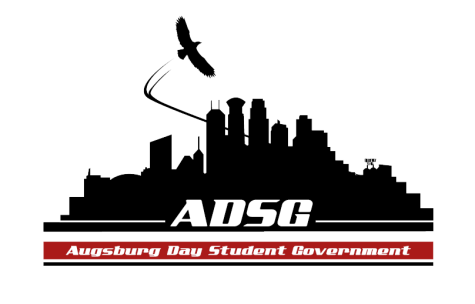 Augsburg Day Student Government MinutesOctober 30, 2013
Marshall Room 6:10 PMDay Student Government members present: Riley Hunter, Ibrahim Al-Hajiby, Lobar Tursunova, Ahmed Musallam, Brad St. Aubin, Yusuff Abdulle, Duina Hernandez, Amber Nguyen, Michael Fetting, Tyler Ellefson, Matthew Schirber, Bram Oosterlee, Amineh Safi, Cyle Jurvelin, Julia Laden,  Cuong Nguyen, Maly Thao, Nicole Krenz, Michael Leroy, Bee Vang, Lyle Nyberg, Nancy Lor, Mohamed Safi, Thomas Kukowski, Kennedy Yang, Vincent HenryDay Student Government members absent:Guests: Michael Grewe, Joanne Reeck-Irby, Kim, Anne Garvey, President PribbenowCall to OrderRoll Call – Name, position, Your winter vacation,where?Share Puppy  Bee  AminehAdoption of the AgendaSoapboxPresident Paul Pribbenow It is great to be with you allYou all look great! This fall is the most uplifting fall, entering class is big! Good start of the year!Board of Regents: plan this year is our 145th academic year and in 2019 will be an anniversary!How can we make sure that our standards don’t lower, but only get higher. Augsburg will be a center that’s small for our students and big for the world! How to make this college stronger in 5 years? What makes us different? Most classes are small, educational experience in the classroom. The connection of learning and service – we must understand itFor Augsburg to be at the table? – How can we be partners with others? the world and our neighborhood?  Our location of college is great! Right in the city, internships, more jobs and scholarshipsThe nature of working as an institution – think big – a university!This is a campus where each of us need to be involved!ADSG senators need to help solve and make solutions, we are observants and action takers. We must identify the things that are really important to students (eco-friendly resolutions) and work together with the president and board of regentsAdvice for SCC: focus on what directions you could track your actions, schedule a meeting months in advance. 3600 students at Augsburg in total. It’s a complex place, each group of students has their needs.Suspension of the meeting for an informal reception (20 minutes)  Approval of Previous MinutesUnfinished BusinessNew BusinessStipend Equity Task ForceNew committee – looking for volunteers! 14 student orgs receive stipends, some groups get really low or really high stipends. All officers do the same work, so we need to figure out how much should they get paid?We need someone to chair, and other members for this task forceAmineh moves to create Michael Fetting as a chair for the task force,  Lyle seconded, the motion has been approved 17 in favor, 0 opposed, 0 abstained.  We have 11 volunteers as well!!AnnouncementsPresident:Food meeting with aviands open to studetns, monthly meetings, there will be one tomorrow in student loungeLaura Roller in charge of health capital event – scholarship programVice President: Thank you all for being on time and wearing polosJacarri stepped down from her position, now an open seatFinance Committee:Dance team grant request, spring break to Florida, they asked $1600 only is allowed, this comes out of travel fundAmber moves to grant $800 for the dance team, the motion has failed 6 in favor, 10 opposed, 1 abstained.SRJ grant request, white-privilege conference in Madison, Senators think: great trip for our students to bring back their experienceAmber moves to approve $1800 for SRJ, the motion has been approved 17 in favor, 0 opposed, 0 abstained.Augsburg Martial Art Club request has been approved in the committeeAmendments (proposed changes) have been made to the finance policy, Vincent makes an amendment in part b in clause 1 for 3 weeks instead of 4 weeks, there is no second, amendment failsAmber moves to approve all the amendments, the motion has been approved 16 in favor, 0 opposed, 1 abstainedStudents Concerns Committee:Tabling was successful, assigned 3 different subcommittees: Food, DPS, Marco95 Thesis on President’s doorPR Committee:Next Tuesday meeting during chapel time in our officeSEND bios to Ahmed by FridaySCC form is up on the website  - submit concerns onlineElections Committee: noneConstitution Committee: Take a look at the constitutionChartering and Commissioning Committee:Senators: Vincent: Trick or treating for the food shelfMatthew: next Wednesday – Sabo symposium – networking, immigrants, alumni, speaker, Sateren auditorium head over there and attend. Thomas: MPIRG set aside a fund for environmental project – wind energy fee – LED lighting Cyle: don’t use “guys”, change your vocabulary, respect everyone!Bram: International Education Week – Nov 12 – please attend! Cuong: nov 5th – orientation leaders socialLunar year in February: looking for actors!Executive Board:Advisers:Decide on stud activity feeMichael’s birthday was on last Saturday – the senate sung for him!Adjournment   7:44pm